§3201.  Notice of registration of order1.  Time and method of notice.  When a support order or income-withholding order issued in another state or a foreign support order is registered, the registering tribunal of this State shall notify the nonregistering party.   The notice must be accompanied by a copy of the registered order and the documents and relevant information accompanying the order.[PL 2009, c. 95, §65 (AMD); PL 2009, c. 95, §87 (AFF).]2.  Contents of notice.  A notice must inform the nonregistering party:A.  That a registered order is enforceable as of the date of registration in the same manner as an order issued by a tribunal of this State;  [PL 1995, c. 694, Pt. B, §2 (NEW); PL 1995, c. 694, Pt. E, §2 (AFF).]B.  That a hearing to contest the validity or enforcement of the registered order must be requested within 20 days after notice unless the registered order is subject to section 3317;  [PL 2009, c. 95, §66 (AMD); PL 2009, c. 95, §87 (AFF).]C.  That failure to contest the validity or enforcement of the registered order in a timely manner will result in confirmation of the order and enforcement of the order and the alleged arrearages and precludes further contest of that order with respect to any matter that could have been asserted; and  [PL 1995, c. 694, Pt. B, §2 (NEW); PL 1995, c. 694, Pt. E, §2 (AFF).]D.  Of the amount of any alleged arrearages.  [PL 1995, c. 694, Pt. B, §2 (NEW); PL 1995, c. 694, Pt. E, §2 (AFF).][PL 2009, c. 95, §66 (AMD); PL 2009, c. 95, §87 (AFF).]3.  Notice if 2 or more orders.  If the registering party asserts that 2 or more orders are in effect, a notice must also:A.  Identify the 2 or more orders and the order alleged by the registering party to be the controlling order and the consolidated arrears, if any;  [PL 2009, c. 95, §67 (AMD); PL 2009, c. 95, §87 (AFF).]B.  Notify the nonregistering party of the right to a determination of which order is the controlling order;  [PL 2003, c. 436, §38 (NEW).]C.  State that the procedures provided in subsection 2 apply to the determination of which order is the controlling order; and  [PL 2003, c. 436, §38 (NEW).]D.  State that failure to contest the validity or enforcement of the order alleged to be the controlling order in a timely manner may result in confirmation that the order is the controlling order.  [PL 2003, c. 436, §38 (NEW).][PL 2009, c. 95, §67 (AMD); PL 2009, c. 95, §87 (AFF).]4.  Notice of income-withholding order.  Upon registration of an income-withholding order for enforcement, the support enforcement agency or the registering tribunal shall notify the obligor's employer pursuant to chapter 65, subchapter 4.[PL 2009, c. 95, §68 (AMD); PL 2009, c. 95, §87 (AFF).]SECTION HISTORYPL 1995, c. 694, §B2 (NEW). PL 1995, c. 694, §E2 (AFF). PL 2003, c. 436, §38 (AMD). PL 2009, c. 95, §§65-68 (AMD). PL 2009, c. 95, §87 (AFF). The State of Maine claims a copyright in its codified statutes. If you intend to republish this material, we require that you include the following disclaimer in your publication:All copyrights and other rights to statutory text are reserved by the State of Maine. The text included in this publication reflects changes made through the First Regular and First Special Session of the 131st Maine Legislature and is current through November 1, 2023
                    . The text is subject to change without notice. It is a version that has not been officially certified by the Secretary of State. Refer to the Maine Revised Statutes Annotated and supplements for certified text.
                The Office of the Revisor of Statutes also requests that you send us one copy of any statutory publication you may produce. Our goal is not to restrict publishing activity, but to keep track of who is publishing what, to identify any needless duplication and to preserve the State's copyright rights.PLEASE NOTE: The Revisor's Office cannot perform research for or provide legal advice or interpretation of Maine law to the public. If you need legal assistance, please contact a qualified attorney.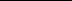 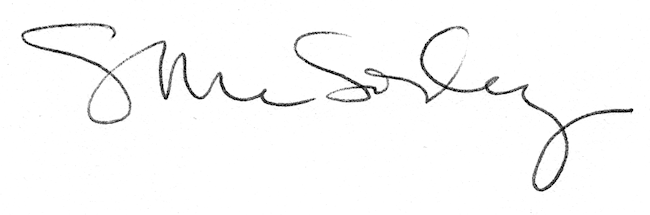 